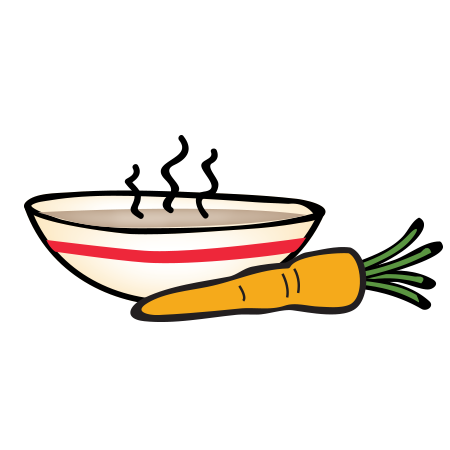 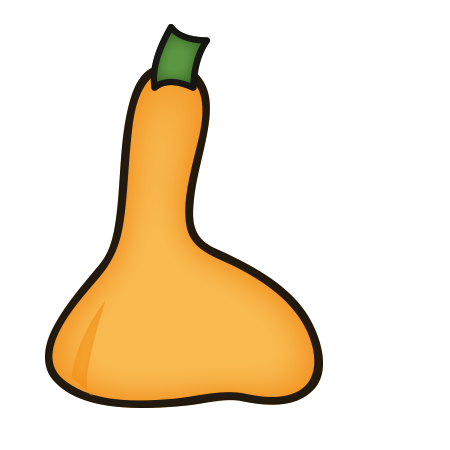 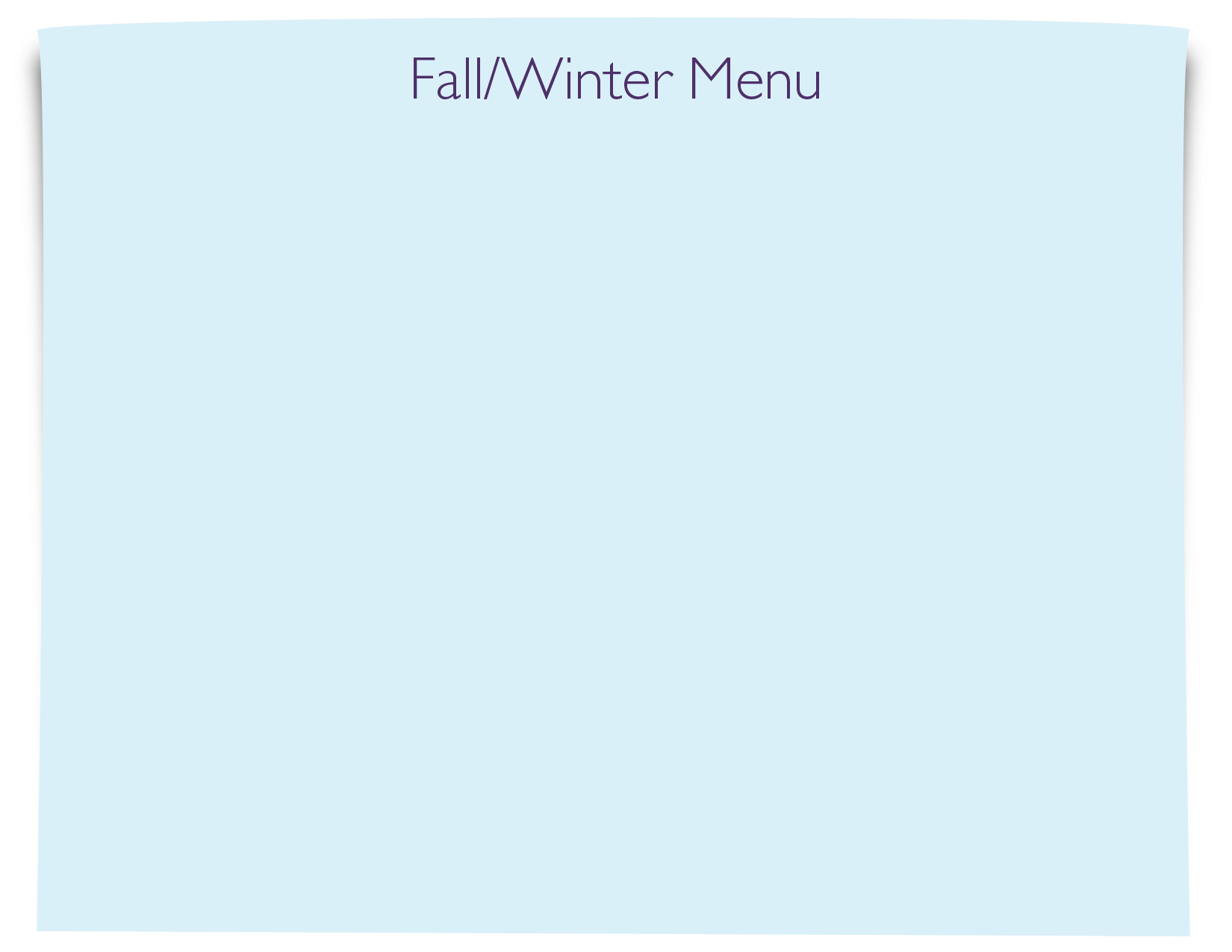 MONDAYTUESDAYWEDNESDAYTHURSDAYFRIDAYWEEK 112/26 – 12/30CLOSEDAM:  Cereal and MilkPM: Fruit Yogurt with MilkAM: Naan/BagelsPM: Animal Crackers and MilkAM: Cheese with CrackersPM: Applesauce and CrackersAM: Nutri Grain Bar and MilkPM: Fruit Cup and CrackersWEEK 21/02 – 1/06CLOSEDAM: Blueberry Muffin with MilkPM:  Rice Cakes and MilkAM: Cereal with MilkPM:  Applesauce with CrackersAM: Cinnamon Raisin Bagel w/Cream CheesePM: Animal Crackers with MilkAM: Fruit Yogurt and GranolaPM: Nutri Grain with MilkWEEK 31/09 – 1/13AM: Cereal with MilkPM:  Fruit Cup with Graham Crackers AM: Cinnamon Raisin Bagel w/Cream CheesePM: Animal Crackers with MilkAM: Nutri Grain Bar and Milk PM: Fruit Yogurt and GranolaAM: Wheat Bagel with MilkPM: Rice Cakes and Milkd Wheat CrackersAM: Cheese with Wheat WafersPM: Applesauce with Crackers